0…
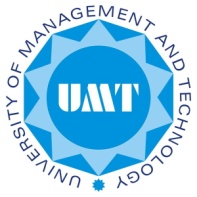 Course Title: Composition and Communication (English II)Course Code: EN102Semester: Spring 2016Pre-Requisite: English ICourse Instructor: Email: Course Description: This course is designed to improve and polish the communication skills through listening, speaking, reading and writing. Documentaries, Movie clips, Motion pictures, online and book resources for grammar exercises, articles from major national and international newspapers (Express Herald Tribune, Dawn etc.) are included to emphasize personal and reflective, expository, analytical, argumentative writing that forms the basis of academic and professional communication. It fosters the development of writing faculty in any context. In addition, this course incorporates the proper utilization of critical observation and analytical thinking through formal and informal presentations also. Students are motivated to place a high emphasis on content, purpose, audience and overall coherence patterns.Requirements: The students must have: Passed the course (English-I). Developed narrative and descriptive essay writing skills. Demonstrated presentation skills through formal & informal class presentations.Offered and received peer critiques.Developed drafts of your work and understood the importance of revision.Made use of library services.Written brief journals.  Objectives       After the successful completion of this course, students will:A range of reading and writing activities will be provided so that students will present and write personal, expository and persuasive/argumentative essays effectively in both written and oral communicationDemonstrate excellent comprehension skills in presentations and written workGive excellent formal and informal presentationsDemonstrate proficiency in English grammar and compositionCourse Policies:Acceptance of late class work will be left to the instructor’s discretion (in most cases you will lose ten percent of grade for each day)Class participation is mandatory. Beware! 10% of your course marks is based on your performance in classInstructor reserves his right to exercise his discretionary power for tardiness or late attendance (Most of the times, you will lose ten percent of the attendance grade for coming late the third time) Academic honesty is assumed. All work you submit must be your own. Avoid Plagiarism. All the cases of plagiarism will be referred to controller’s office. Please click the link given below for university policy on plagiarism.   (http://www.uvas.edu.pk/news/HEC_PLIAGERISM_POLICY.pdf)Grading Criteria:Quiz: 			10 MarksAssgnments: 		10 MarksMidterm:  		30  MarksAtt+CP: 			05 MarksPresentation:	           10 MarksFinal Term: 		35 MarksTotal: 		         100 MarksAssignment depends upon teacher’s discretionAssignment 1: Personal essayAssignment 2: Expository essayAssignemnet 3: Formal letter OR Apllication for grade changeAssignment 4: Argumentative Essay word limit 450- 500 Assignment 5: Email. WritingAsssignment 6: Writng (Teacher’s Discretion)ICCSUniversity of Management and TechnologyC-11, Johar Town, Lahore, PakistanTopicsIn Class ActivitiesLearning Outcomes/ Objectives achieved/RationaleWeek 1Evaluation/AssessmentIce breaker (Speaking Skills)Introduction of Course OutlineGrammarParagraph writing Tenses/ Comparison of TensesDiagnostic Test Q/A session regarding course outlinePair activity to introduce partner as well as his liking and disliking To Assess and to judge the students level, their strengths and weaknesses.Students can openly discuss about the course they will be taught and participate in class discussionsWeek 2 Introduction to personal essays/How to write a personal essay) Structure and techniquesGrammarSentence structure Sub- Verb agreement+ Introduction about news (paper articlesLecture will be through Power point Presentation & Handouts will be given to classDivide the class into three groups of (eight) each and give them a sentence starter. After completion of the story one member from each group will present it, leading to mutual discussion and peer critique.(assignment / rubric provided along with topics)Students will be introduced to Personal Essay.Divide the class into three groups of (eight) each and give them a sentence starter. After completion of the story one member from each group will present it, leading to mutual discussion and peer critique.Reader IIShort storyNovel 20 pages readingAssignment 1Week 3personal essayGrammar:Tenses/ irregular verbsReader II (Short story) News paper article (Critica reading to form review)	Class discussion on the article given earlier in class and the students will be to share their language barriers according to their experiences i.e. The language that they speak at their home and the language they are supposed to speak in the class.Discussion Class assignment on personal essayPresentation QUIZ 1The discussion on the topic will help them to analyze, synthesis and generate new ideas Students will be enabled to compose sentences effectively into paragraphs and paragraphs into personal essay by providing their insight to their personal experience.It will stimulate their writing skillsTopic Subject Verb agreement of Grammar will elevate students’ proficiency to write error free piece of writing.Week 4Letter writing Format providedVocabulary providedVideo clip Comprehension (Documentry) Presentation on the given task (by students) (creative writing)Contextualized grammar activitiesLecture will be through Power point Presentation & Handouts will be given to classStudents will be given time to practice and brainstorm by providing them some vocabulary.Students will be enabled to understand the patterns of  different genres of  writing styles with attention to grammar, syntax, content and organizational structureReader IIShort story EssayNOVEL next 20 pagesAssignment 2Week 5        Reader IIPoem/short story/EssayFocus on tensesEmail writing introductionAssignment based on reader/ quiz/ writing Questions will be asked from students from reader and they will write appropriate answers after reading the text criticallyRubrics provided/ class reading and discussionLecture on Run on sentences will be given through Power point Presentation & Handouts will be given to classExercise on fragments and Run On  sentence  QUIZ 2Reading skills will sharpen the writing expression of the students.Rubrics will be provided by the teacher on which the marking will be done by the teacher.Assignments will be given to analyze the writing skills of the students.Novel writing “The Alchemist (First part)Week 6Class discussion on novel (Significance of dreams in practical life in the light of novel)Discussion on Reader and NovelExpository Essay IntroductionLecture will be through Power point Presentation & Handouts will be given to class Writing task after reviewing the newspaper on current issue Presentation of the written task will be marked Comprehension exercise from newspapers Exercise based on corrections of the grammar errors( verb and subject agreement/tenses)Quiz 3Read and comprehend to develop Cognitive/critical thinking Students will be able to read effectively and develop the habit of reading and will be enabled to think critically.Grammar Lecture on analysis of error will be delivered to enable the students to write an error free piece of writing.Novel (2nd part)Assignment 3Week 7Expository essayUse of Modal AuxiliariesReader (Essay/ Discussion+ writing)Lecture will be through Power point Presentation & Handouts will be given to classAssignment on expository essay Rubrics will be provided)Expository writing techniques will enable the students to compose an error free piece of writing.Use of Modal Auxiliary will be taught to improve the writing skills of the students.Week 8Revision and Midterm ExaminationGrammar: Dependant/ Independent sentencesDifferent topics for the midterm exam will be assigned to different groups and they will discuss all the topics The discussion on all the previous topics will lead to revision and preparation for the midterm exam          Mid Term TestII nd Session Assignment 4Week 9Reader II Short story/ EssayAssignment / QuizFormal/ Informal letter introductionArgumentative EssayReading text in class from reader Functional vocabulary will be discussed in according to different context. Complaining and protesting, apologizing, forgiving and reconciliationQuiz 4 based on novel 2nd PartReading activities will enable the students to comprehend and write by their own.Week 10Argumentative Essay PracticePresentation skill introSpeech anxiety What is speech anxiety and how to control speechNews Paper Article  Matching headings: different passages will be given in a worksheet and there will be a list of headings. Students are supposed to match the heading with the passages after reading them.Speaking activity will be conducted to overcome the speech anxiety of the students.Assignment 5Week 11Movie clipPursuits of Happiness OR Captan PhilipsReview / quiz / character analysis Listening skillReview Writing strategies and practiceWorksheet (on the clip of the movie based on articles to be filled) Write a review on the movie on complete movie shown in edited formWrite a dialogue on given situationQUIZ 5This lesson will foster reviewing skills among the students.Enhance the listening skill and use of articles in one go Students will be able to analyze and synthesize their observation of different characters of the movie.Discussion on novelAssignment 6Week 12Reading Comprehension Reader II Short story EssayArgumentative article from news paperListening comrehensionLecture will be through Power point Presentation & Handouts will be given to class Discussion/ worksheet for the essayListening activity through argumentative dialogueStudents will learn to write argumentatively. It will enhance their analytical skills. Students will be able to think through complex processes and make decisions Week 13Class task: essay writing(Rubrics provided)Reader II  E mail writing skillGrammar: Regular and irregular verbsGroup discussion on techniques of argumentative writing.Class activity to analyze tables and graphs through arguments. Develop three to four paragraphs on argumentative writingExercise on regular and irregular verbQuiz 6Visual activity will enhance students’ interest for the topic and provide them a ground to base their composition on strong basis.Students will be able to read effectively and develop the habit of reading.Week 14Recap of Reader Grammar  review Vocabulary Using appropriate vocabularyA quick review of the reader by students and discussionListening activityQuiz to ensure the learningExercises on Word formation  (prefix and suffix) Recap of the reader will lead to revision Listening will be enhancedStudents will be able to enhance their vocabulary and can have idea about the meaning of the words due to its formation.Week 15PresentationsPresentationsTo prepare for the final exam and revise the concepts Week 16Exams              Final ExaminationTo evaluate the grade